SUGAR PRODUCTION INQUIRY - March 1, 2015 SUGAR PRODUCTION INQUIRY - March 1, 2015 SUGAR PRODUCTION INQUIRY - March 1, 2015 SUGAR PRODUCTION INQUIRY - March 1, 2015 SUGAR PRODUCTION INQUIRY - March 1, 2015 SUGAR PRODUCTION INQUIRY - March 1, 2015 SUGAR PRODUCTION INQUIRY - March 1, 2015 SUGAR PRODUCTION INQUIRY - March 1, 2015 SUGAR PRODUCTION INQUIRY - March 1, 2015 OMB No. 0535-0002  Approval Expires: 8/31/2015Project Code: 198   QID:         SMetaKey: 320   Version E 22OMB No. 0535-0002  Approval Expires: 8/31/2015Project Code: 198   QID:         SMetaKey: 320   Version E 22OMB No. 0535-0002  Approval Expires: 8/31/2015Project Code: 198   QID:         SMetaKey: 320   Version E 22OMB No. 0535-0002  Approval Expires: 8/31/2015Project Code: 198   QID:         SMetaKey: 320   Version E 22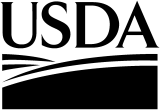 United StatesDepartment ofAgriculture 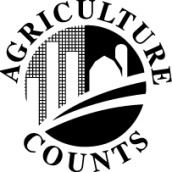 NATIONALAGRICULTURALSTATISTICSSERVICEUSDA/NASS – Louisiana Delta Region 10800 Financial Centre Parkway, #110
Little Rock, AR 72211 Phone: 1-501-228-9926 FAX: 1-855-270-2705  E-mail:  NASSRFODLR@nass.usda.gov USDA/NASS – Louisiana Delta Region 10800 Financial Centre Parkway, #110
Little Rock, AR 72211 Phone: 1-501-228-9926 FAX: 1-855-270-2705  E-mail:  NASSRFODLR@nass.usda.gov USDA/NASS – Louisiana Delta Region 10800 Financial Centre Parkway, #110
Little Rock, AR 72211 Phone: 1-501-228-9926 FAX: 1-855-270-2705  E-mail:  NASSRFODLR@nass.usda.gov USDA/NASS – Louisiana Delta Region 10800 Financial Centre Parkway, #110
Little Rock, AR 72211 Phone: 1-501-228-9926 FAX: 1-855-270-2705  E-mail:  NASSRFODLR@nass.usda.gov Please make corrections to name, address and ZIP Code, if necessary.Please make corrections to name, address and ZIP Code, if necessary.Please make corrections to name, address and ZIP Code, if necessary.Please make corrections to name, address and ZIP Code, if necessary.Please make corrections to name, address and ZIP Code, if necessary.Please make corrections to name, address and ZIP Code, if necessary.USDA/NASS – Louisiana Delta Region 10800 Financial Centre Parkway, #110
Little Rock, AR 72211 Phone: 1-501-228-9926 FAX: 1-855-270-2705  E-mail:  NASSRFODLR@nass.usda.gov USDA/NASS – Louisiana Delta Region 10800 Financial Centre Parkway, #110
Little Rock, AR 72211 Phone: 1-501-228-9926 FAX: 1-855-270-2705  E-mail:  NASSRFODLR@nass.usda.gov The information you provide will be used for statistical purposes only. In accordance with the Confidential Information Protection provisions of Title V, Subtitle A, Public Law 107–347 and other applicable Federal laws, your responses will be kept confidential and will not be disclosed in identifiable form to anyone other than employees or agents. By law, every employee and agent has taken an oath and is subject to a jail term, a fine, or both if he or she willfully discloses ANY identifiable information about you or your operation.  Response is voluntary.According to the Paperwork Reduction Act of 1995, an agency may not conduct or sponsor, and a person is not required to respond to, a collection of information unless it displays a valid OMB control number. The valid OMB number is 0535-0002.  The time required to complete this information collection is estimated to average 15 minutes per response, including the time for reviewing instructions, searching existing data sources, gathering and maintaining the data needed, and completing and reviewing the collection of information.  The information you provide will be used for statistical purposes only. In accordance with the Confidential Information Protection provisions of Title V, Subtitle A, Public Law 107–347 and other applicable Federal laws, your responses will be kept confidential and will not be disclosed in identifiable form to anyone other than employees or agents. By law, every employee and agent has taken an oath and is subject to a jail term, a fine, or both if he or she willfully discloses ANY identifiable information about you or your operation.  Response is voluntary.According to the Paperwork Reduction Act of 1995, an agency may not conduct or sponsor, and a person is not required to respond to, a collection of information unless it displays a valid OMB control number. The valid OMB number is 0535-0002.  The time required to complete this information collection is estimated to average 15 minutes per response, including the time for reviewing instructions, searching existing data sources, gathering and maintaining the data needed, and completing and reviewing the collection of information.  The information you provide will be used for statistical purposes only. In accordance with the Confidential Information Protection provisions of Title V, Subtitle A, Public Law 107–347 and other applicable Federal laws, your responses will be kept confidential and will not be disclosed in identifiable form to anyone other than employees or agents. By law, every employee and agent has taken an oath and is subject to a jail term, a fine, or both if he or she willfully discloses ANY identifiable information about you or your operation.  Response is voluntary.According to the Paperwork Reduction Act of 1995, an agency may not conduct or sponsor, and a person is not required to respond to, a collection of information unless it displays a valid OMB control number. The valid OMB number is 0535-0002.  The time required to complete this information collection is estimated to average 15 minutes per response, including the time for reviewing instructions, searching existing data sources, gathering and maintaining the data needed, and completing and reviewing the collection of information.  The information you provide will be used for statistical purposes only. In accordance with the Confidential Information Protection provisions of Title V, Subtitle A, Public Law 107–347 and other applicable Federal laws, your responses will be kept confidential and will not be disclosed in identifiable form to anyone other than employees or agents. By law, every employee and agent has taken an oath and is subject to a jail term, a fine, or both if he or she willfully discloses ANY identifiable information about you or your operation.  Response is voluntary.According to the Paperwork Reduction Act of 1995, an agency may not conduct or sponsor, and a person is not required to respond to, a collection of information unless it displays a valid OMB control number. The valid OMB number is 0535-0002.  The time required to complete this information collection is estimated to average 15 minutes per response, including the time for reviewing instructions, searching existing data sources, gathering and maintaining the data needed, and completing and reviewing the collection of information.  The information you provide will be used for statistical purposes only. In accordance with the Confidential Information Protection provisions of Title V, Subtitle A, Public Law 107–347 and other applicable Federal laws, your responses will be kept confidential and will not be disclosed in identifiable form to anyone other than employees or agents. By law, every employee and agent has taken an oath and is subject to a jail term, a fine, or both if he or she willfully discloses ANY identifiable information about you or your operation.  Response is voluntary.According to the Paperwork Reduction Act of 1995, an agency may not conduct or sponsor, and a person is not required to respond to, a collection of information unless it displays a valid OMB control number. The valid OMB number is 0535-0002.  The time required to complete this information collection is estimated to average 15 minutes per response, including the time for reviewing instructions, searching existing data sources, gathering and maintaining the data needed, and completing and reviewing the collection of information.  The information you provide will be used for statistical purposes only. In accordance with the Confidential Information Protection provisions of Title V, Subtitle A, Public Law 107–347 and other applicable Federal laws, your responses will be kept confidential and will not be disclosed in identifiable form to anyone other than employees or agents. By law, every employee and agent has taken an oath and is subject to a jail term, a fine, or both if he or she willfully discloses ANY identifiable information about you or your operation.  Response is voluntary.According to the Paperwork Reduction Act of 1995, an agency may not conduct or sponsor, and a person is not required to respond to, a collection of information unless it displays a valid OMB control number. The valid OMB number is 0535-0002.  The time required to complete this information collection is estimated to average 15 minutes per response, including the time for reviewing instructions, searching existing data sources, gathering and maintaining the data needed, and completing and reviewing the collection of information.  The information you provide will be used for statistical purposes only. In accordance with the Confidential Information Protection provisions of Title V, Subtitle A, Public Law 107–347 and other applicable Federal laws, your responses will be kept confidential and will not be disclosed in identifiable form to anyone other than employees or agents. By law, every employee and agent has taken an oath and is subject to a jail term, a fine, or both if he or she willfully discloses ANY identifiable information about you or your operation.  Response is voluntary.According to the Paperwork Reduction Act of 1995, an agency may not conduct or sponsor, and a person is not required to respond to, a collection of information unless it displays a valid OMB control number. The valid OMB number is 0535-0002.  The time required to complete this information collection is estimated to average 15 minutes per response, including the time for reviewing instructions, searching existing data sources, gathering and maintaining the data needed, and completing and reviewing the collection of information.  The information you provide will be used for statistical purposes only. In accordance with the Confidential Information Protection provisions of Title V, Subtitle A, Public Law 107–347 and other applicable Federal laws, your responses will be kept confidential and will not be disclosed in identifiable form to anyone other than employees or agents. By law, every employee and agent has taken an oath and is subject to a jail term, a fine, or both if he or she willfully discloses ANY identifiable information about you or your operation.  Response is voluntary.According to the Paperwork Reduction Act of 1995, an agency may not conduct or sponsor, and a person is not required to respond to, a collection of information unless it displays a valid OMB control number. The valid OMB number is 0535-0002.  The time required to complete this information collection is estimated to average 15 minutes per response, including the time for reviewing instructions, searching existing data sources, gathering and maintaining the data needed, and completing and reviewing the collection of information.  The information you provide will be used for statistical purposes only. In accordance with the Confidential Information Protection provisions of Title V, Subtitle A, Public Law 107–347 and other applicable Federal laws, your responses will be kept confidential and will not be disclosed in identifiable form to anyone other than employees or agents. By law, every employee and agent has taken an oath and is subject to a jail term, a fine, or both if he or she willfully discloses ANY identifiable information about you or your operation.  Response is voluntary.According to the Paperwork Reduction Act of 1995, an agency may not conduct or sponsor, and a person is not required to respond to, a collection of information unless it displays a valid OMB control number. The valid OMB number is 0535-0002.  The time required to complete this information collection is estimated to average 15 minutes per response, including the time for reviewing instructions, searching existing data sources, gathering and maintaining the data needed, and completing and reviewing the collection of information.  Report For Your FactoryReport For Your FactoryReport For Your Factory1.	Tons of CANE received. . . . . . . . . . . . . . . . . . . . . . . . . . . . . . . . . . . . . . . . . . . . . . . . . . . . . . . Gross Tons221 1.	Tons of CANE received. . . . . . . . . . . . . . . . . . . . . . . . . . . . . . . . . . . . . . . . . . . . . . . . . . . . . . . Net Tons2222.	Tons of RAW SUGAR, as produced. . . . . . . . . . . . . . . . . . . . . . . . . . . . . . . . . . . . . . . . . . . . . Tons2233.	POLARIZATION of sugars reported in (Question 2). . . . . . . . . . . . . . . . . . . . . . . . . . . . . . . . . Percent2244.	Final (black strap) MOLASSES produced, 80○ Brix. . . . . . . . . . . . . . . . . . . . . . . . . . . . . . . . . Gallons2255.	Commercial SYRUP produced. . . . . . . . . . . . . . . . . . . . . . . . . . . . . . . . . . . . . . . . . . . . . . . . . Gallons2266.	Normal juice SUCROSE (or Absolute value). . . . . . . . . . . . . . . . . . . . . . . . . . . . . . . . . . . . . . . Percent2277.	Normal juice PURITY (or Absolute value). . . . . . . . . . . . . . . . . . . . . . . . . . . . . . . . . . . . . . . . . Percent2288.	Percent SUCROSE in cane. . . . . . . . . . . . . . . . . . . . . . . . . . . . . . . . . . . . . . . . . . . . . . . . . . . . Percent2299.	Please report the TONS your factory received and acres from which they were harvested, by parish.	(If you don't know the parish breakdown, please use your best estimate.)9.	Please report the TONS your factory received and acres from which they were harvested, by parish.	(If you don't know the parish breakdown, please use your best estimate.)9.	Please report the TONS your factory received and acres from which they were harvested, by parish.	(If you don't know the parish breakdown, please use your best estimate.)9.	Please report the TONS your factory received and acres from which they were harvested, by parish.	(If you don't know the parish breakdown, please use your best estimate.)9.	Please report the TONS your factory received and acres from which they were harvested, by parish.	(If you don't know the parish breakdown, please use your best estimate.)9.	Please report the TONS your factory received and acres from which they were harvested, by parish.	(If you don't know the parish breakdown, please use your best estimate.)ParishParishAcresGross of Net TonsReceived 1/ORPercent ReceivedBy Parish251........242242252........272243243253........273244244254........274245245255........2751/  Sum should equal Question 1..........................................1/  Sum should equal Question 1..........................................1/  Sum should equal Question 1..........................................290100%Comments: ____________________________________________________________________________________________________________			    ____________________________________________________________________________________________________________Survey Results: To receive the complete results of this survey on the release date, go to www.nass.usda.gov/results/Survey Results: To receive the complete results of this survey on the release date, go to www.nass.usda.gov/results/Survey Results: To receive the complete results of this survey on the release date, go to www.nass.usda.gov/results/Would you rather have a brief summary sent to you at a later date?1Yes	        3No9990Respondent Name: ____________Respondent Name: ____________Respondent Name: ____________Respondent Name: ____________Respondent Name: ____________9911Phone:  (_____)____________________9911Phone:  (_____)____________________9911Phone:  (_____)____________________9911Phone:  (_____)____________________9911Phone:  (_____)____________________9911Phone:  (_____)____________________9912		 MM	  DD	  YYDate	__ __	__ __	__ __:9912		 MM	  DD	  YYDate	__ __	__ __	__ __:9912		 MM	  DD	  YYDate	__ __	__ __	__ __:9912		 MM	  DD	  YYDate	__ __	__ __	__ __:9912		 MM	  DD	  YYDate	__ __	__ __	__ __:9912		 MM	  DD	  YYDate	__ __	__ __	__ __:Thank you for your cooperationThank you for your cooperationThank you for your cooperationThank you for your cooperationThank you for your cooperationThank you for your cooperationThank you for your cooperationThank you for your cooperationThank you for your cooperationThank you for your cooperationThank you for your cooperationThank you for your cooperationThank you for your cooperationThank you for your cooperationThank you for your cooperationThank you for your cooperationThank you for your cooperationOffice UseOffice UseOffice UseOffice UseOffice UseOffice UseOffice UseOffice UseOffice UseOffice UseOffice UseOffice UseOffice UseOffice UseOffice UseOffice UseOffice UseResponseResponseRespondentRespondentModeModeModeEnum.Eval.ChangeR.UnitR.UnitOffice Use for POIDOffice Use for POIDOffice Use for POIDOffice Use for POIDOffice Use for POID1-Comp2-R3-Inac4-Office Hold5-R – Est6-Inac – Est7-Off Hold – Est8-Known Zero99011-Op/Mgr2-Sp3-Acct/Bkpr4-Partner9-Oth99021-Mail2-Tel3-Face-to-Face4-CATI5-Web6-e-mail7-Fax8-CAPI19-Other1-Mail2-Tel3-Face-to-Face4-CATI5-Web6-e-mail7-Fax8-CAPI19-Other9903999899009985992199219989       __  __  __  -  __  __  __  -  __  __  __9989       __  __  __  -  __  __  __  -  __  __  __9989       __  __  __  -  __  __  __  -  __  __  __9989       __  __  __  -  __  __  __  -  __  __  __9989       __  __  __  -  __  __  __  -  __  __  __1-Comp2-R3-Inac4-Office Hold5-R – Est6-Inac – Est7-Off Hold – Est8-Known Zero99011-Op/Mgr2-Sp3-Acct/Bkpr4-Partner9-Oth99021-Mail2-Tel3-Face-to-Face4-CATI5-Web6-e-mail7-Fax8-CAPI19-Other1-Mail2-Tel3-Face-to-Face4-CATI5-Web6-e-mail7-Fax8-CAPI19-Other9903999899009985992199211-Comp2-R3-Inac4-Office Hold5-R – Est6-Inac – Est7-Off Hold – Est8-Known Zero99011-Op/Mgr2-Sp3-Acct/Bkpr4-Partner9-Oth99021-Mail2-Tel3-Face-to-Face4-CATI5-Web6-e-mail7-Fax8-CAPI19-Other1-Mail2-Tel3-Face-to-Face4-CATI5-Web6-e-mail7-Fax8-CAPI19-Other990399989900998599219921Optional UseOptional UseOptional UseOptional UseOptional Use1-Comp2-R3-Inac4-Office Hold5-R – Est6-Inac – Est7-Off Hold – Est8-Known Zero99011-Op/Mgr2-Sp3-Acct/Bkpr4-Partner9-Oth99021-Mail2-Tel3-Face-to-Face4-CATI5-Web6-e-mail7-Fax8-CAPI19-Other1-Mail2-Tel3-Face-to-Face4-CATI5-Web6-e-mail7-Fax8-CAPI19-Other99039998990099859921992199079908990699069916S/E NameS/E NameS/E NameS/E NameS/E NameS/E NameS/E Name